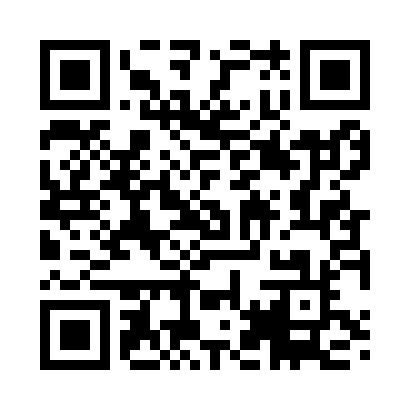 Prayer times for Nogoya, ArgentinaWed 1 May 2024 - Fri 31 May 2024High Latitude Method: NonePrayer Calculation Method: Muslim World LeagueAsar Calculation Method: ShafiPrayer times provided by https://www.salahtimes.comDateDayFajrSunriseDhuhrAsrMaghribIsha1Wed6:097:3212:563:586:207:392Thu6:097:3312:563:576:197:383Fri6:107:3312:563:566:187:374Sat6:107:3412:563:566:177:365Sun6:117:3512:563:556:167:356Mon6:127:3612:563:546:167:357Tue6:127:3612:563:546:157:348Wed6:137:3712:563:536:147:339Thu6:137:3812:563:526:137:3310Fri6:147:3812:563:526:127:3211Sat6:147:3912:563:516:127:3112Sun6:157:4012:553:506:117:3113Mon6:167:4012:553:506:107:3014Tue6:167:4112:553:496:107:3015Wed6:177:4212:563:496:097:2916Thu6:177:4212:563:486:087:2917Fri6:187:4312:563:486:087:2818Sat6:187:4412:563:476:077:2819Sun6:197:4512:563:476:077:2720Mon6:197:4512:563:466:067:2721Tue6:207:4612:563:466:057:2622Wed6:217:4612:563:466:057:2623Thu6:217:4712:563:456:057:2624Fri6:227:4812:563:456:047:2525Sat6:227:4812:563:456:047:2526Sun6:237:4912:563:446:037:2527Mon6:237:5012:563:446:037:2528Tue6:247:5012:573:446:037:2429Wed6:247:5112:573:436:027:2430Thu6:257:5112:573:436:027:2431Fri6:257:5212:573:436:027:24